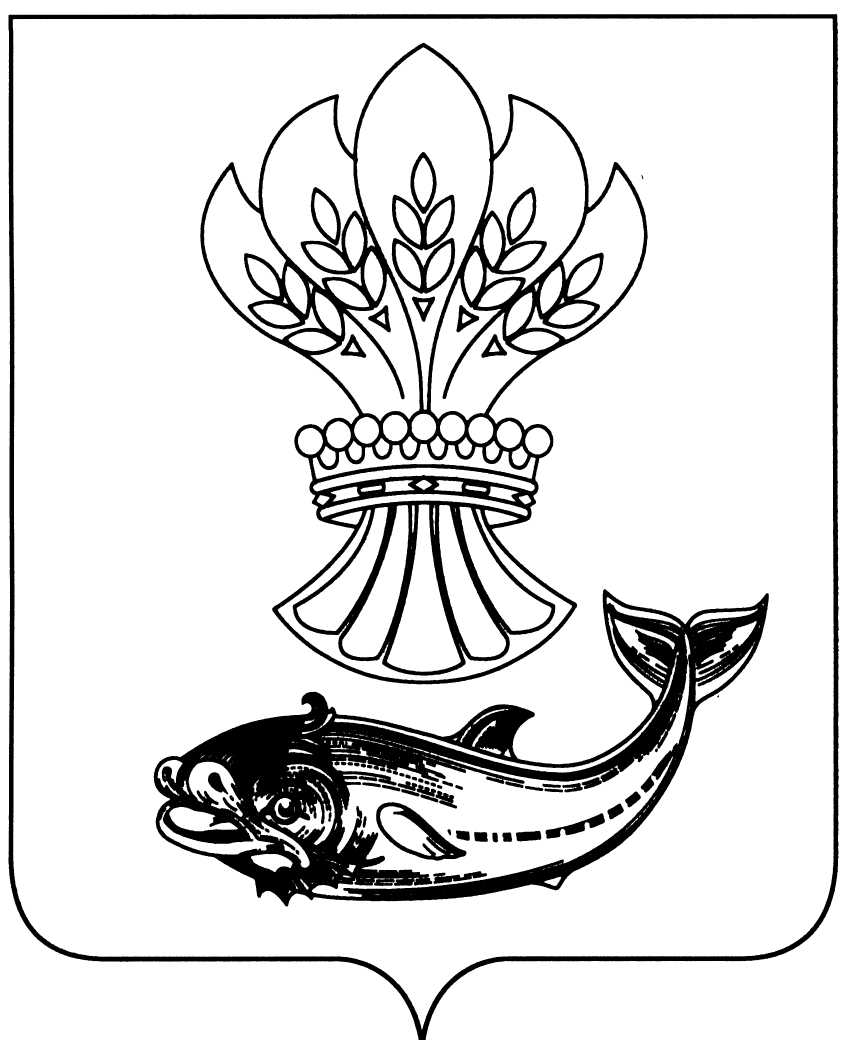 АДМИНИСТРАЦИЯПАНИНСКОГО  МУНИЦИПАЛЬНОГО  РАЙОНАВОРОНЕЖСКОЙ  ОБЛАСТИП О С Т А Н О В Л Е Н И Еот 1 июня 2021 г. № 202 р.п. Панино           В соответствии с Федеральным законом от 06.10.2003 № 131-ФЗ                      «Об общих принципах организации местного самоуправления в Российской Федерации», Федеральным законом от 27.07.2010 № 190-ФЗ                                       «О теплоснабжении», Постановлением Правительства Российской Федерации от 22.02.2012 № 154 «О требованиях к схемам теплоснабжения, порядку их разработки и утверждения» администрация Панинского муниципального района Воронежской области п о с т а н о в л я е т:	1. Утвердить прилагаемые актуализированные схемы теплоснабжения Михайловского сельского поселения Панинского муниципального района Воронежской области на период до 2022 года.	2. Присвоить статус единой теплоснабжающей организации на территории Михайловского сельского поселения Панинского муниципального района Воронежской области муниципальное казенное предприятие «Панинское коммунальное хозяйство». 	3. Настоящее постановление вступает в силу со дня его подписания.	4. Опубликовать настоящее постановление в официальном периодическом печатном издании Панинского муниципального района Воронежской области «Панинский муниципальный вестник», а также разместить на официальном сайте Панинского муниципального района Воронежской области в информационно-телекоммуникационной сети «Интернет» (http://www.panino-region.ru/).  	5. Контроль за исполнением настоящего постановления возложить на заместителя главы администрации Панинского муниципального района Воронежской области – начальника отдела по капитальному строительству, газификации, ЖКХ, архитектуре и градостроительству Мищенко В.И.                                                                                                                                                                                     Глава Панинского муниципального района                                                    Н.В. ЩегловОб утверждении актуализированных схемтеплоснабжения Михайловского сельского поселения Панинского муниципального района Воронежской области на период до 2022 года